PENGEMBANGAN MEDIA PEMBELAJARAN MATEMATIKA BERBASIS MULTIMEDIA INTERAKTIF DENGAN PENDEKATAN KONTEKSTUAL PADA MATERI BARISAN DAN DERET ARITMATIKA KELAS XI SMK AKUNTANSISKRIPSIDiajukan Kepada Fakultas Tarbiyah dan Ilmu Keguruan Institut Agama  Islam Negeri  (IAIN) Tulungagunguntuk Memenuhi Salah Satu Persyaratan Guna Memperoleh Gelar Strata Satu Sarjana Pendidikan (S.Pd)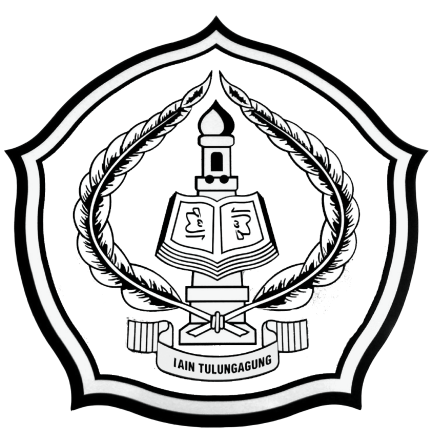 Oleh:FARIDA SEPTIAWATINIM. 3214103065JURUSAN TADRIS MATEMATIKAFAKULTAS TARBIYAH DAN ILMU KEGURUANINSTITUT AGAMA ISLAM NEGERI(IAIN) TULUNGAGUNG2014HALAMAN PERSETUJUAN Skripsi dengan judul “Pengembangan Media Pembelajaran Matematika Berbasis Multimedia Interaktif dengan Pendekatan Kontekstual pada Materi Barisan dan Deret Aritmatika Kelas XI SMK Akuntansi” yang ditulis oleh Farida Septiawati ini telah diperiksa dan disetujui untuk diujikan.Tulungagung, 24 April 2014PembimbingDewi Asmarani, M.Pd.NIP. 19770412 200912 2 001Ketua Jurusan,Drs. Muniri, M.PdNIP. 19681130 200701 1 002LEMBAR PENGESAHANPENGEMBANGAN MEDIA PEMBELAJARAN MATEMATIKA BERBASIS MULTIMEDIA INTERAKTIF DENGAN PENDEKATAN KONTEKSTUAL PADA MATERI BARISAN DAN DERET ARITMATIKA KELAS XI SMK AKUNTANSISKRIPSIDisusun olehFARIDA SEPTIAWATINIM: 3214103065Telah dipertahankan di depan dewan penguji pada tanggal 16 Mei 2014dan telah dinyatakan diterima sebagai salah satu persyaratanuntuk memperoleh gelar strata satu Sarjana Pendidikan(S. Pd)Dewan Penguji						Tanda TanganKetua / Penguji :Maryono, M.Pd.						…………………NIP.19810330200511007 Penguji UtamaMiswanto, M.Pd.						…………………NIP. 198508272011011006Sekretaris / Penguji	:Dewi Asmarani, M.Pd.					…………………NIP. 197704122009122004Mengesahkan,Dekan Fakultas Tarbiyah dan Ilmu KeguruanIAIN TulungagungDr. H. Abd. Aziz, M.Pd.INIP. 19720601 200003 1 002MOTTO يَرْفَعِ اللهُ الَّذِينَ ءَامَنُوا مِنكُمْ وَالَّذِينَ أُوتُوا الْعِلْمَ دَرَجَاتٍ“niscaya Allah akan meninggikan orang-orang yang beriman di antaramu dan orang-orang yang diberi ilmu pengetahuan beberapa derajat. dan Allah Maha mengetahui apa yang kamu kerjakan”(Al Mujadalah: 11)HALAMAN PERSEMBAHANAlhamdulillah, matur nuwun Gusti Penjaganing Dumadi. Terima kasih atas segala hujaman kebaikan yang mengantarkan penulisan skripsi ini sampai pada tahap pengesahan. Kemudahan-kemudahanNya yang disisipkan dalam ketersendatan menyusun karya ini sebagai sebuah pengalaman penuh makna yang akan selalu dijadikan titik pijak dalam menembus berbagai dimensi perjuangan selanjutnya.Akhirnya teriring penghargaan, terimakasih, cinta, dan ketulusan, saya persembahkan sebuah karya sederhana ini kepada:Bapakku (Alm.Waroji Taufik) dan Ibuku ( Tiah Purwaningsih) yang amat aku sayangi, terimakasih atas segala kasih sayangnya yang tulus iklas, bimbingan, serta doa restunya.Adikku yang amat aku cintai (Rokhim dan Farissa), senyummu menjadi motivasi dan inspirasi bagiku walaupun terkadang bikin geregetan.Keluarga besarku yang selalu memberi semangat untukku.Calon imamku yang selalu memotivasi dan mendukungku.Mas Tri Agus Prambudi yang dengan senang hati meminjamkan laptop untuk pengerjaan skripsi ini.Keluarga besar SMK Negeri 1 Boyolangu Tulungagung.  Dosen-dosen TMT yang terhormat, terimakasih atas semua ilmunya.  Keluarga TMT B angkatan 2010, semoga persahabatan kita akan tetap terjalin meski jarak memisahkan kita.  Almamaterku IAIN Tulungagung.KATA PENGANTARPuji syukur alhamdulillah penulis panjatkan kehadirat Allah atas segala karunianya sehingga laporan penelitian ini dapat terselesaikan. Sholawat serta salam semoga senantiasa abadi tercurahkan kepada Nabi Muhammad SAW dan umatnya.Dengan terselesaikannya skripsi ini penulis mengucapkan banyak terima kasih kepada yang terhormat:Bapak Dr. Maftukhin, M.Ag selaku Rektor IAIN Tulungagung yang telah memberikan izin kepada penulis untuk mengumpulkan data sebagai bahan penulisan laporan penelitian ini.Bapak Dr. Abdul Aziz, M.Pd.I selaku Dekan Tarbiyah dan Ilmu Keguruan yang telah membantu terselesaikannya skripsi ini. Bapak Drs. Muniri, M.Pd, selaku Ketua Jurusan Tadris Matematika yang telah memberikan dorongan dan motivasi penulis dalam penyusunan skripsi ini. Ibu Dewi Asmarani, M.Pd selaku pembimbing yang juga telah memberikan pengarahan dan koreksi sehingga penelitian dapat terselesaikan sesuai waktu yang direncanakan.Segenap Bapak/ Ibu Dosen IAIN Tulungagung yang telah membimbing dan memberikan wawasannya sehingga studi ini dapat terselesaikan.Bapak Drs. Rofiq Suyudi selaku Kepala SMK Negeri 1 Boyolangu Tulungagung yang telah memberikan izin melaksanakan penelitian.Semua pihak yang telah membantu terselesaikannya penulisan laporan penelitian ini.Dengan penuh harap semoga jasa kebaikan mereka diterima Allah dan tercatat sebagai ‘amal shalih.Penulis menyadari bahwa dalam penyusunan skripsi ini jauh dari keempurnaan dan masih banyak kekurangan, maka penulis mengharapkan krtik dan saran yang bersifat membangun dari para pembaca guna perbaikan kesempurnaan skripsi ini serta studi lebih lanjut. Akhirnya kepada Allah SWT segala permasalahan penulis kembalikan.Tulungagung,   24 April 2014 	 	Penulis	                                   Farida SeptiawatiDAFTAR ISIHALAMAN JUDUL		iHALAMAN PERSETUJUAN		iiHALAMAN PENGESAHAN		iiiMOTTO		ivHALAMAN PERSEMBAHAN		vKATA PENGANTAR		viDAFTAR ISI		viiiDAFTAR TABEL		xiiDAFTAR GAMBAR		xivDAFTAR LAMPIRAN		xviABSTRAK		xviiiBAB 	I	PENDAHULUANA.	Latar Belakang		1B.	Rumusan Masalah  		7C.	Tujuan Penelitian dan Pengembangan		8D.	Spesifikasi Produk yang Diharapkan		8E.	Pentingnya Penelitian dan Pengembangan		10F.	Asumsi Keterbatasan Penelitian dan Pengembangan		12G.	Penegasan Istilah		13H. 	Sistematika Penulisan		15BAB	II 	KAJIAN PUSTAKAA.	Pengertian Penelitian Pengembangan		17B.	Media Pembelajaran ..		181. Pengertian Media Pembelajaran..		182. Kegunaan Media dalam Proses Belajar Mengajar..		20    C.	Multimedia Interaktif..		221. Pengertian Multimedia Pembelajaran Interaktif..		222. Manfaat dan Fungsi Multimedia ..		243. Format Multimedia Pembelajaran ..		254. Karakteristik Multimedia Pembelajaran….		315. Prosedur Pengembangan Produk Media 	Pembelajaran Multimedia..		31D. 	Teori Belajar Mengajar Matematika ..		351. Pengertian Belajar..		352. Hakikat Mengajar Matematika ..		373. Faktor-faktor yang Mempengaruhi Hasil Belajar..		38E. 	Pendekatan Kontekstual		401. Pengertian Kontekstual		402. Karakteristik Pembelajaran Kontekstual		413. Komponen Pembelajaran Kontekstual		42F. 	Materi Pembelajaran		45	1. Pengertian dan Rumus Barisan Aritmatika		45	2. Hubungan Suku-suku Barisan Aritmatika		46	3. Suku Tengah Barisan Aritmatika		47	4. Sisipan Barisan Aritmatika		48	5. Pengertian dan Rumus Deret Aritmatika		49BAB 	III  	METODE PENELITIAN DAN PENGEMBANGANA.	Jenis Penelitian		51B.	Prosedur Penelitian dan Pengembangan		52	1. Penelitian dan Pengumpulan Data Melalui Survei		53	2. Perencanaan		55	3. Penyusunan Media Pembelajaran		55	4. Uji Validitas Ahli		57	5. Revisi Produk		57	6. Uji Coba Lapangan		58	7. Diseminasi dan Implementasi		58C. 	Uji Coba Produk……………………….		58	1. Desain Uji Coba		58	2. Subjek Uji Coba		60	3. Jenis Data		61	4. Instrumen Pengumpulan Data		61D.	Teknis Analisis Data		63
1. Analisis Data Angket Validasi		64	2. Analisis Kepraktisan		65	3. Analisis Data Tes Kelas		67BAB 	IV 	HASIL DAN PEMBAHASANA.	Penyajian Hasil Penelitian dan Pengembangan		70	1.  Penentuan Materi dan Analisis Kebutuhan		70	2.  Perencanaan		71	3.  Penyajian Produk Pengembangan 	Media Pembelajaran		72B.	Penyajian Data Uji Coba		86	1. Penyajian Data Sebelum Revisi		86	2. Penyajian Data Setelah Revisi		94C.   Analisis Data …………………..		991. Hasil Validasi Ahli Media		1002. Hasil Validasi Ahli Materi		1013. Hasil Validasi Praktisi Lapangan		102D.	Revisi Produk		100	1. Revisi Produk oleh Ahli Media		103	2. Revisi Produk oleh Ahli Materi		108	3. Revisi Produk oleh Praktisi Lapangan		110	4. Revisi Produk secara Keseluruhan		111E.    Uji Coba Lapangan		112	1. Penyajian Data		114	2. Hasil Analisis Data		120BAB  V  KAJIAN DAN SARANA.	Kajian Produk yang telah Direvisi		125B.	Saran Pemanfaatan, Diseminasi, dan Pengembangan	Produk Lebih Lanjut		127Saran Pemanfaatan Produk		128Saran Diseminasi Produk		128Saran Pengembangan Produk lebih Lanjut		129DAFTAR RUJUKAN		130LAMPIRAN			133DAFTAR TABELTabel										   hal.3.1  	Kriteria Penilaian Tingkat Kevalidan Produk 		643.2 	Kriteria Penilaian Hasil Evaluasi Siswa		663.3  	Kriteria Penilaian Kepraktisan Media		674.1 		Hasil Uji Validasi terhadap Produk Pengembangan menurut 	Ahli Media I Sebelum Revisi		874.2		Hasil Uji Validasi terhadap Produk Pengembangan menurut 	Ahli Media II Sebelum Revisi …………………..		884.3		Hasil Uji Validasi terhadap Produk Pengembangan menurut 	Ahli Materi I Sebelum Revisi		904.4 		Hasil Uji Validasi terhadap Produk Pengembangan menurut 	Ahli Materi II Sebelum Revisi		914.5		Hasil Uji Validasi terhadap Produk Pengembangan menurut 	Praktisi Lapangan Sebelum Revisi …………………..		934.6		Hasil Uji Validasi terhadap Produk Pengembangan menurut 	Ahli Media I Setelah Revisi		954.7 		Hasil Uji Validasi terhadap Produk Pengembangan menurut 	Ahli Media II Setelah Revisi		964.8		Hasil Uji Validasi terhadap Soal Postest menurut 	Ahli Materi I …………………..		974.9		Hasil Uji Validasi terhadap terhadap Soal Postest menurut 	Ahli Materi II		984.10		Hasil Uji Validasi terhadap Soal Postest menurut 	Praktisi Lapangan…………………..		994.11	Hasil Revisi Produk Berdasarkan Saran dari Ahli Media I…………		1034.12 	Hasil Revisi Produk Berdasarkan Saran dari Ahli Media II………		1064.13	Hasil Revisi Produk Berdasarkan Saran dari Ahli Materi I…………		1084.14	Hasil Revisi Produk Berdasarkan Saran dari Ahli Materi II……		1084.15	Hasil Revisi Produk Berdasarkan Saran dari Praktisi Lapangan….		1104.16	Hasil Revisi Produk secara Keseluruhan…………		1114.17	Tabel Kerja Uji Homogenitas Sampel…………		1144.18	Tabel Output SPSS 16.0 untuk Uji Homogenitas Sampel…………		1154.19 	Tabel Kerja Uji Homogenitas		1164.20	Tabel Output SPSS 16.0 untuk Uji Homogenitas		1174.21	Output SPSS 16.0 Hasil Uji Normalitas Kelas Eksperimen……		1184.22	Output SPSS 16.0 Hasil Uji Normalitas Kelas Kontrol ….		1184.23	Tabel Output SPSS 16.0 untuk Uji t-Test …………		1194.24	Perbandingan Nilai Rata-rata Kelas Tindakan dengan 	Kelas Kontrol 		1214.25	Hasil Pengamatan Aktivitas Siswa….		122DAFTAR GAMBARGambar	 		 hal3.1  	Langkah-langkah R&D yang dilakukan 		523.2 	Bagan Alir desain Uji Coba		593.3 	Tahapan Penelitian dan Pengembangan		694.1 		Tampilan Logo  IAIN Tulungagung		734.2		Halaman Judul Media Pembelajaran …………………..		734.3	Tampilan Pengantar Materi Media Pembelajaran…………………....	    744.4 		Tampilan Menu Utama Media Pembelajaran		  754.5		Tampilan Submenu Standar Kompetensi dan 		Kompetensi Dasar …………………..		764.6		Tampilan Submenu Indikator…………………..		764.7 	Tampilan Submenu Tujuan Pembelajaran…………………...............	    774.8		Tampilan Login Nama dan Password …………………..		784.9		Tampilan Beranda Materi		784.10		Tampilan Materi …………………..		794.11 	Tampilan Latihan Soal		814.12	Tampilan Simulasi Materi………………….......................................     824.13	Tampilan Tes …………………..........................................................	    834.14 	Tampilan Profil Penyusun...................................................................      844.15		Tampilan Referensi …………………..		854.16	Tampilan Tentang Media…………………........................................      854.17 	Revisi Penambahan Button Sub materi…………………...................	    1044.18		Revisi Penyempurnaan Test …………………..		   1054.19		Revisi Input Data Password		1064.20		Revisi Penambahan dialog sebelum tes dan durasi waktu …………		1074.21	Revisi Modivikasi Respon Penilaian..................................................	 1094.22 	Revisi Penulisan Rumus………….....................................................	 110DAFTAR LAMPIRANLampiran 1    Perangkat Pembelajaran 	.134Lampiran 1.1 Materi Pokok Barisan dan Deret Aritmatika .	135Lampiran 1.2 Rencana Pelaksaan Pembelajaran	141Lampiran 1.3 Tampilan Produk	156Lampiran 2    Instrumen Penelitian .	161Lampiran 2.1 Kisi-kisi Angket Validasi Media Pembelajaran.	162Lampiran 2.2 Angket Validasi Media Pembelajaran 		      Aspek Pendidikan	164Lampiran 2.3 Angket Validasi Media Pembelajaran 		      Aspek Tampilan	166Lampiran 2.4 Kisi-kisi Angket Validasi Soal Postest	168Lampiran 2.5 Lembar Validasi Soal Postest	169Lampiran 2.6 Kisi-kisi Soal Postest	171Lampiran 2.7 Soal Postest	172Lampiran 2.8 Penyelesaian dan Pedoman Penskoran Soal Postest	173Lampiran 2.9 Pedoman Wawancara untuk Guru	175Lampiran 2.10 Lembar Observasi Sekolah	177Lampiran 2.11 Lembar Observasi Pengamatan Aktivitas Siswa	178Lampiran 3    Hasil Data Penelitian	180Lampiran 3.1 Penilaian Angket Validasi Media Pembelajaran	                       Oleh Ahli Media	181Lampiran 3.2 Penilaian Angket Validasi Media Pembelajaran	                       Oleh Ahli Materi	189Lampiran 3.3 Penilaian Angket Validasi Soal Postest	195Lampiran 3.4 Perhitungan Hasil Validasi Soal Postest	201Lampiran 3.5 Perhitungan Hasil Penilaian Media Pembelajaran	204Lampiran 3.6 Hasil Wawancara Guru Matematika	218Lampiran 3.7 Hasil Observasi Sekolah	220Lampiran 3.8 Lembar Jawaban Siswa	222Lampiran 4    Daftar Ahli dan Dokumentasi Penelitian	224Lampiran 4.1 Daftar Ahli Media dan Masukan	225Lampiran 4.2 Daftar Ahli Materi, Praktisi Lapangan 		      dan masukan	227Lampiran 4.3 Daftar Ahli Instrumen dan Masukan	229Lampiran 4.4 Dokumentasi Penelitian	230Lampiran 4.5 Rancangan Tampilan Media	232Lampiran 4.6 Gambar Proses Pembuatan Media	224Lampiran 5    Surat-surat dan Curriculum Vitae	237Lampiran 5.1 Surat Penunjukan Pembimbing Skripsi	238Lampiran 5.2 Lembar Bukti Seminar Proposal	239Lampiran 5.3 Surat Pengantar Penelitian dari Fakultas		      Tarbiyah dan Ilmu Keguruan	240Lampiran 5.4 Surat Keterangan Telah Melakukan Penelitian 		      Dari SMK Negeri 1 Boyolangu	241Lampiran 5.5 Kartu Bimbingan	242Lampiran 5.6 Surat Keaslian Tulisan	243Lampiran 5.7 Curriculum Vitae	244ABSTRAKSeptiawati, Farida,  2014. ”Pengembangan Media Pembelajaran Matematika Berbasis Multimedia Interaktif dengan Pendekatan Kontekstual pada Materi Barisan dan Deret Aritmatika Kelas XI SMK Akuntansi”. Skripsi, Program Studi Tadris Matematika, Fakultas Tarbiyah dan Ilmu Keguruan, IAIN Tulungagung. Pembimbing: Dewi Asmarani, M.Pd.Kata Kunci : Media Pembelajaran, Multimedia Interaktif, Pendekatan Kontekstual, Barisan dan Deret AritmatikaDi jenjang sekolah menengah pelajaran matematika khususnya materi barisan dan deret aritmatika merupakan salah satu materi yang harus dikuasai oleh siswa. Konsep barisan dan deret aritmatika sering diujikan dalam tes potensi akademik masuk perguruan tinggi maupun dunia usaha. Namun kenyataan menunjukkan bahwa sebagian besar siswa merasa kesulitan dalam memahami konsep tersebut apalagi menerapkannya dalam kehidupan sehari-hari. Salah satu usaha dalam membantu memahamkan dan memotivasi siswa yaitu dengan menggunakan media pembelajaran. Media pembelajaran komputer dapat membuat pembelajaran menjadi lebih menarik, efektif, dan efisien. Sedangkan usaha dalam membantu siswa mampu belajar menerapkan konsep ilmu pengetahuan dalam kehidupan sehari-hari adalah dengan menggunakan salah satu pendekatan pembelajaran yaitu pendekatan kontekstual. Pembelajaran kontekstual merupakan konsep belajar yang dapat mendorong siswa membuat hubungan antara pengetahuan yang dimilikinya dengan penerapannya dalam kehidupan mereka. Rumusan masalah dari penelitian ini adalah 1) Bagaimanakah produk pengembangan media pembelajaran matematika berbasis multimedia interaktif menjadi produk yang valid, efektif, dan praktis? 2) Adakah pengaruh penggunaan produk pengembangan media pembelajaran matematika berbasis multimedia interaktif terhadap hasil belajar?Penelitian ini termasuk dalam penelitian dan pengembangan yang telah di dimodifikasi dari model pengembangan Borg & Gall yang terdiri dari 8 tahap yaitu 1) penelitian dan pengumpulan data, 2) perencanaan, 3) pengembangan format produl awal, 4) validasi ahli, 5) revisi produk I, 6) uji coba lapangan,          7) revisi produk II, dan 8) diseminasi dan implementasi. Subjek penelitian adalah dosen, guru, dan siswa kelas XI Akuntansi SMK Negeri 1 Boyolangu tahun ajaran 2013/2014. Pengumpulan data menggunakan angket, pedoman wawancara, dan lembar observasi.Produk media pembelajaran yang telah dikembangkan telah dinilai                    dan divalidasi oleh ahli meliputi 2 ahli materi pembelajaran, 2 ahli                          media pembelajaran, dan praktisi lapangan. Adapun hasilnya didapat                  pada aspek pendidikan dengan validator ahli materi pembelajaran diperoleh persentase 91% yang menunjukkan kategori valid/ layak digunakan tanpa revisi. Pada aspek pendidikan dengan validator praktisi lapangan diperoleh persentase 89% yang menunjukkan kategori valid/ layak digunakan tanpa revisi, dan pada aspek tampilan media pembelajaran dengan validator ahli media diperoleh persentase 96% yang menunjukkan kategori valid/ layak digunakan tanpa revisi. Sedangkan tingkat kepraktisan media dapat dilihat dari penilaian umum validator yang menyatakan layak digunakan, hasil tabulasi evaluasi siswa tuntas 87%, dan hasil pengamatan aktivitas siswa menujukkan persentase pertanyaan siswa 15%. Hal ini menyatakan bahwa media pembelajaran dinilai praktis. Hasil evaluasi siswa didapat nilai rata-rata kelas tindakan yang menggunakan produk pengembangan adalah 81,51, sedangkan kelas kontrol yang tidak menggunakan produk pengembangan adalah 74,67. Berdasarkan hasil validasi beberapa ahli, hasil evaluasi siswa, dan pengamatan aktivitas siswa, media pembelajaran dinilai praktis, efektif dan valid/ layak digunakan tanpa revisi. Mengacu dari hasil penelitian tersebut dapat diajukan beberapa saran, yaitu: (1) Bagi guru  senantiasa meningkatkan kualitas pembelajaran dengan melakukan renovasi pembelajaran menggunakan multimedia diantaranya dengan menggunakan komputer. (2) Hendaknya siswa dapat meningkatkan belajarnya dengan semangat yang tinggi demi tercapainya hasil belajar yang maksimal. (3) Diharapkan bagi pengembang lain dapat mengembangkan produk lainnya yang berkaitan dengan media pembelajaran. Sehingga pengembangan lebih kreatif dan muncul produk-produk baru.ABSTRACTSeptiawati, Farida, 2014. "Based Mathematics Media Development Multimedia Interactive Learning with Contextual Approach to Subject Arithmetic Sequence and Series Class XI SMK Accountancy" . Thesis, Department of Mathematics Tadris, Faculty of Tarbiyah and Teaching Science, IAIN Tulungagung.Supervisor : DewiAsmarani, M.Pd.

Keywords: Learning Media, Interactive Multimedia, Contextual Approach, Arithmetic Sequence and SeriesAt the middle school level math in particular arithmetic sequence and series material is one material that must be mastered by the student. The concept of arithmetic sequences and series are often tested in a test of academic potential to go to college and the business world. But the reality shows that most students find it difficult to understand the concept let alone apply them in everyday life.One attempt to help hang and motivate students by using instructional media. Computer learning media can make learning more interesting, effective, and efficient. While efforts in helping student is able to learn to apply the concepts of science in everyday life is to use a learning approach that contextual approach. Contextual learning is a concept that learning can encourage students to make connections between the knowledge possessed by its application in their lives.Formulation of the problem of this research are: 1) How does the product development of media-based interactive multimedia learning mathematics becomes valid product, effective, and practical? 2) What is the effect of the use of the product development of media -based interactive multimedia mathematics learning on learning outcomes?This study was included in research and development that has been modified from Borg & Gall development model which consists of 8 stages: 1) research and data collection, 2) planning, 3) the development of early product formats, 4) the expert validation, 5) product revision I, 6) field trials, 7) product revision II, and 8) dissemination and implementation. Subjects were professors, teachers, and students of class XI Accountancy Boyolangu SMKNegeri 1 school year 2013/2014.Collecting data using a questionnaire, interview, and observation sheets.Instructional media products that have been developed have been assessed and validated by experts covering 2 expert learning materials, 2 instructional media specialists, and field practitioners. As for the results obtained on                      the educational aspects of learning material obtained expert validator percentage of 91%, which indicates the category of valid / feasible to use without revision, the educational aspect of the validator field practitioners percentage of 89% was obtained which indicates the category of valid / feasible to use without revision, and the aspect of the display instructional media with media expert validator percentage of 96 % was obtained which indicates the category of valid / feasible to use without revision . While the level of practicality media can be seen from the general assessment that declared fit for use validators, students completed the evaluation of the results tabulation 87%, and observations of student activity shows the percentage of questions students 15%. It is claimed that the media considered practical learning. The results of the evaluation of students obtained an average value of class actions that use product development is 81.51, while the control class that does not use product development is 74.67. Based on the results of validation to some experts, the results of student evaluations, and observations of student activities, instructional media considered practical, effective and valid / feasible to use without revision.Referring to the results of these studies can be submitted several suggestions, namely: (1) For the teacher constantly improve the quality of learning by doing renovations learning using multimedia such as by using a computer. (2) It should be able to improve the learning of students with high motivation to achieve maximum learning results. (3) It is expected that for other developers to develop other products related to instructional media.So the development of creative and emerging new products.الملخصسفتياواتى، فريدة،٢٠١٤. " القائم على الرياضيات وسائل الإعلام تنمية الوسائط المتعددة التفاعلية مع النهج السياقية لإخضاع الحسابي تسلسل و سلسلة الفئة الحادي عشر محاسبات مدرسة مهنية عالية " .أطروحة، قسم الرياضيات التدريس بكلية طربيه و تدريس العلوم، ومعهد الدراسات الإسلامية إدارية .المشرف : دوي اسمرني، الماجستيرالكلمات الرئيسية : التعليم وسائل الإعلام، الوسائط المتعددة التفاعلية، النهج السياقية، الحسابي تسلسل و سلسلةفي الرياضيات مستوى المدارس المتوسطة في تسلسل معين الحسابية والمادية سلسلة هو أحد المواد التي يجب أن يلم بها الطالب .وغالبا ما يتم اختبار مفهوم متواليات حسابية و سلسلة في اختبار الإمكانات الأكاديمية للذهاب الى الكلية و عالم الأعمال.ولكن الواقع يدل على أن معظم الطلاب يجدون صعوبة في فهم هذا المفهوم ناهيك عن تطبيقها في الحياة اليومية.محاولة واحدة للمساعدة في شنق و تحفيز الطلاب باستخدام الوسائل التعليمية .يمكن لوسائل الإعلام التعلم الكمبيوتر جعل التعلم أكثر إثارة للاهتمام، وفعالة، وفعالة.بينما الجهود في مساعدة الطالب قادرا على التعلم لتطبيق مفاهيم العلوم في الحياة اليومية هو استخدام نهج التعلم الذي السياقية النهج.التعلم السياقية هو مفهوم أن التعلم يمكن تشجيع الطلاب على إجراء اتصالات بين المعرفة التي تمتلكها تطبيقه في حياتهمصياغة مشكلة هذا البحث هي ١) كيف تطوير المنتجات التفاعلية الرياضيات التعلم الوسائط المتعددة القائمة على وسائل الإعلام يصبح منتج صالح وفعال و عملي ؟ ٢ (ما هو تأثير استخدام وتطوير المنتجات الرياضيات الوسائط المتعددة التفاعلية القائمة على وسائل الإعلام على التعلم نتائج التعلم ؟أدرج هذه الدراسة في البحث والتطوير التي تم تعديلها من البرج و غال نموذج التنمية الذي يتكون من ٨ مراحل: ١ ) البحوث وجمع البيانات ، ٢) التخطيط ، ٣(تطوير صيغ المنتج في وقت مبكر ، ٤) التحقق من صحة الخبراء، ٥ ) مراجعة المنتج ، ٦ (التجارب الميدانية ، ٧) مراجعة المنتج الثاني، و ٨ ) نشر وتنفيذ .كانت الموضوعات أساتذة والمعلمين و الطلاب من الطبقة العام الحادي عشر محاسبات المهني مدرسة ثانوية المدرسة١بيال نجو٢٠١٤/٢٠١٣.جمع البيانات باستخدام الاستبيان، والمقابلة، وأوراق المراقبة.منتجات الوسائل التعليمية التي تم تطويرها وقد تم تقييم والتحقق من صحتها من قبل خبراء تغطي ٢ المواد التعليمية الخبراء، ٢ المتخصصين الوسائل التعليمية، و الممارسين الميدانيين .أما بالنسبة لل نتائج التي تم الحصول عليها على الجوانب التعليمية من المواد التعليمية التي تم الحصول عليها نسبة مدقق خبير من ٩١ ٪، مما يدل على فئة صالحة / مجدية للاستخدام من دون مراجعة، تم الحصول على الجانب التعليمي من نسبة الممارسين الميدانيين مدقق من ٨٩ ٪ مما يدل على فئة صالحة / مجدية للاستخدام من دون مراجعة، و جانب من جوانب العرض تم الحصول على الوسائل التعليمية مع وسائل الاعلام خبير مدقق نسبة من ٩٦٪ مما يدل على فئة صالحة / الممكنة ل استخدام دون التنقيح.في حين أن مستوى التطبيق العملي من وسائل الإعلام يمكن أن ينظر إليه من التقييم العام الذي أعلن صالح لل استخدام المصادقون، أكمل الطلاب تقييم نتائج جدولة ٨٧ ٪، والملاحظات النشاط الطلابي يبين النسبة المئوية من الأسئلة الطلاب ١٥ ٪.فمن زعم ​​أنوسائلالإعلامتعتبرعمليةالتعلم .نتائج تقييم الطلاب حصلوا على متوسط ​​قيمةتصرفاتالطبقةالتيتستخدمتطوير المنتج هو ٥١,٨١، في حين أن فئة عنصر التحكم التي لا تستخدم تطوير المنتج هو ٦٧,٧٤.استنادا إلى نتائج التحقق من صحة لبعض الخبراء، ونتائج التقييمات الطلاب، والملاحظات من الأنشطة الطلابية، تعتبر الوسائل التعليمية عملية وفعالة و صالحة / الممكنة ل استخدام دون التنقيح.مشيرا إلى نتائج هذه الدراسات يمكن تقديم عدة اقتراحات ، وهي: (١) للمعلم تعمل باستمرار على تحسين نوعية التعلم بالممارسة التجديدات التعلم باستخدام الوسائط المتعددة مثل باستخدام الكمبيوتر)٢(يجب أن تكون قادرة على تحسين تعلم الطلاب مع الدافع عالية لتحقيق نتائج التعلم أقصى)٣(ومن المتوقع أن ل مطورين آخرين لتطوير منتجات أخرى تتعلق الوسائل التعليمية .وبالتالي فإن تطوير منتجات جديدة مبتكرة و الناشئة